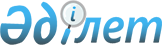 О внесении изменений в решение Шуского районного маслихата от 25 декабря 2018 года № 39-2 "О бюджете города Шу и сельских округов на 2019-2021 годы"Решение Шуского районного маслихата Жамбылской области от 25 ноября 2019 года № 55-2. Зарегистрировано Департаментом юстиции Жамбылской области 28 ноября 2019 года № 4431
      В соответствии со статьями 9, 109-1 Бюджетного Кодекса Республики Казахстан от 4 декабря 2008 года, статьи 6 Закона Республики Казахстан от 23 января 2001 года "О местном государственном управлении и самоуправлении в Республике Казахстан" и на основании решения Шуского районого маслихата 18 ноября 2019 года № 54-2-"О внесении изменений в решение Шуского районого маслихата от 21 декабря 2018 года № 38-3 "Об районном бюджете на 2019-2021 годы" (зарегистрировано в Реестре государственной регистрации нормативных правовых актов за №4410) районный маслихат РЕШИЛ:
      1. Внести в решение Шуского районного маслихата от 25 декабря 2018 года № 39-2 "О бюджете города Шу и сельских округов на 2019-2021 годы" (зарегистрировано в Реестре государственной регистрации нормативных правовых актов за № 4069, опубликовано 15 января 2019 года в Эталонном контрольном банке нормативных правовых актов Республики Казахстан в электроном виде) следующие изменения:
      в пункте 1:
      1.2 Алгинский сельский округ:
      в подпункте 1):
      цифры "54439" заменить цифрами "54052";
      цифры "48705" заменить цифрами "48318";
      в подпункте 2):
      цифры "54734" заменить цифрами "54347".
      1.3 Бирликский сельский округ:
      в подпункте 1):
      цифры "62790" заменить цифрами "63479";
      цифры "54263" заменить цифрами "54952";
      в подпункте 2):
      цифры "64467" заменить цифрами "65156".
      1.4 Бирликустемский сельский округ:
      в подпункте 1):
      цифры "52968" заменить цифрами "53030";
      цифры "48994" заменить цифрами "49056";
      в подпункте 2):
      цифры "53375" заменить цифрами "53437".
      1.5 Ескишуский сельский округ:
      в подпункте 1):
      цифры "66235" заменить цифрами "66028";
      цифры "60717" заменить цифрами "60510";
      в подпункте 2):
      цифры "66493" заменить цифрами "66286".
      1.6 Жанажолский сельский округ:
      в подпункте 1):
      цифры "62172" заменить цифрами "61444";
      цифры "8066" заменить цифрами "6698";
      цифры "54106" заменить цифрами "54746";
      в подпункте 2):
      цифры "64594" заменить цифрами "63866".
      1.7 Жанакогамский сельский округ:
      в подпункте 1):
      цифры "47594" заменить цифрами "47763";
      цифры "42687" заменить цифрами "42856";
      в подпункте 2):
      цифры "47954" заменить цифрами "48123".
      1.8 село Конаева:
      в подпункте 1):
      цифры "87674" заменить цифрами "92213";
      цифры "75398" заменить цифрами "79937";
      в подпункте 2):
      цифры "89921" заменить цифрами "94460".
      1.9 Корагатинский сельский округ:
      в подпункте 1):
      цифры "37258" заменить цифрами "37115";
      цифры "32549" заменить цифрами "32406";
      в подпункте 2):
      цифры "37939" заменить цифрами "37796".
      1.10 Толебийский сельский округ:
      в подпункте 1):
      цифры "1044275" заменить цифрами "912041";
      цифры "65169" заменить цифрами "59303";
      цифры "977537" заменить цифрами "851169";
      в подпункте 2):
      цифры "1053972" заменить цифрами "921738".
      1.11 Шокпарский сельский округ:
      в подпункте 1):
      цифры "62059" заменить цифрами "63057";
      цифры "58810" заменить цифрами "59808";
      в подпункте 2):
      цифры "62496" заменить цифрами "63494".
      1.12 Город Шу:
      в подпункте 1):
      цифры "759562" заменить цифрами "750295";
      цифры "200678" заменить цифрами "193533";
      цифры "558799" заменить цифрами "556677";
      в подпункте 2):
      цифры "793348" заменить цифрами "784081".
      Приложения 1 к указанному решению изложить в новой редакции согласно приложению к настоящему решению.
      2. Контроль за исполнением данного решения возложить на постоянную комиссию районного маслихата по экономике, финансов, бюджету, налогу, развитию местного самоуправления, природопользованию, промышленности, строительства, транспорта, связи, энергетики, развитии сельского хозяйства и предпринимательства и рассмотрению проектов договоров по закупу земельных участков и прочего недвижимого имущества.
      3. Настоящее решение вступает в силу со дня государственной регистрации в органах юстиции и вводится в действие с 1 января 2019 года. Бюджеты города Шу и сельских округов на 2019 год
      Продолжение таблицы
      Продолжение таблицы
      Продолжение таблицы
					© 2012. РГП на ПХВ «Институт законодательства и правовой информации Республики Казахстан» Министерства юстиции Республики Казахстан
				
      Председатель сессии 

Ж. Абенов

      Секретарь маслихата 

Е. Умралиев
Приложение к решению
Шуского районного маслихата 
от 25 ноября 2019 № 55-2Приложение 1 к решению
Шуского районного маслихата
от 25 декабря 2018 № 39-2
Категория
Категория
Категория
Категория
2019 год (сумма, тысяч тенге)
Ақсуский сельский округ
Алгинский сельский округ
Бирликский сельский округ
Бирликустемский сельский округ
Ескишуский сельский округ
Класс
Класс
Класс
2019 год (сумма, тысяч тенге)
Ақсуский сельский округ
Алгинский сельский округ
Бирликский сельский округ
Бирликустемский сельский округ
Ескишуский сельский округ
Подкласс
Подкласс
2019 год (сумма, тысяч тенге)
Ақсуский сельский округ
Алгинский сельский округ
Бирликский сельский округ
Бирликустемский сельский округ
Ескишуский сельский округ
2019 год (сумма, тысяч тенге)
Ақсуский сельский округ
Алгинский сельский округ
Бирликский сельский округ
Бирликустемский сельский округ
Ескишуский сельский округ
Наименование
I. Доходы
2229683
29166
54052
63479
53030
66028
1
Налоговые поступления
312855
4434
5734
8527
3974
5511
01
Подоходный налог 
128973
1360
853
2561
539
840
2
Индивидуальный подоходный налог
128973
1360
853
2561
539
840
04
Налоги на собственность
183617
3074
4881
5966
3435
4671
1
Налоги на имущество
2768
28
53
37
30
80
3
Земельный налог
20427
210
449
490
191
181
4
Налог на транспортные средства
160422
2836
4379
5439
3214
4410
05
Внутренние налоги на товары, работы и услуги
265
4
Сборы за ведение предпринимательской и профессиональной деятельности
265
2
Неналоговые поступления
1661
7
01
Доходы от государственной собственности
1592
5
Доходы от аренды имущества, находящегося в государственной собственности
1592
04
Штрафы, пени, санкции, взыскания, налагаемые государственными учреждениями, финансируемыми из государственного бюджета, а также содержащимися и финансируемыми из бюджета (сметы расходов) Национального Банка Республики Казахстан
69
7
1
Штрафы, пени, санкции, взыскания, налагаемые государственными учреждениями, финансируемыми из государственного бюджета, а также содержащимися и финансируемыми из бюджета (сметы расходов) Национального Банка Республики Казахстан, за исключением поступлений от организаций нефтяного сектора
69
7
4
Поступления трансфертов
1915167
24732
48318
54952
49056
60510 
02
Трансферты из вышестоящих органов государственного управления
1915167
24732
48318
54952
49056
60510 
3 
Трансферты из районного бюджета
1915167
24732
48318
54952
49056
60510 
Жанажолский сельский округ
Жанакогамский сельский округ
село Конаева
Корагатинский сельский округ
Толебийский сельский округ
Шокпарский сельский округ
город Шу
61444
47763
92213
37115
912041
63057
750295
6698
4907
12276
4709
59303
3249
193533
848
578
952
379
15418
299
104346
848
578
952
379
15418
299
104346
5850
4329
11324
4330
43868
2950
88939
43
43
101
45
238
73
1997
310
326
490
330
1300
89
16061
5497
3960
10733
3955
42330
2788
70881
17
248
17
248
1569
85
1569
23
1569
23
62
62
54746
42856
79937
32406
851169
59808
556677
54746
42856
79937
32406
851169
59808
556677
54746
42856
79937
32406
851169
59808
556677
Функциональная группа
Функциональная группа
Функциональная группа
Функциональная группа
2019 год (сумма, тысяч тенге)
Ақсуский сельский округ
Алгинский сельский округ
Бирликский сельский округ
Бирликустемский сельский округ
Ескишуский сельский округ
Администратор бюджетных программ
Администратор бюджетных программ
Администратор бюджетных программ
Программа
Программа
Наименование
2. Расходы
2282442
29658
54347
65156
53437
66286
01
Государственные услуги общего характера
390028
23422
25005
23927
21313
23751
124
Аппарат акима города районного значения, села, поселка, сельского округа
390028
23422
25005
23927
21313
23751
001
Услуги по обеспечению деятельности акима города районного значения, села, поселка, сельского округа
379551
23302
24795
23721
21138
23373
022
Капитальные расходы государственного органа
10477
120
210
206
175
378
04
Образование
1014770
23415
26979
23634
26192
124
Аппарат акима города районного значения, села, поселка, сельского округа
1014770
23415
26979
23634
26192
004
Дошкольное воспитание и обучение и организация медицинского обслуживания в организациях дошкольного воспитания и обучения
1006253
23415
26979
23634
24683
005
Организация бесплатного подвоза учащихся до ближайшей школы и обратно в сельской местности 
8517
1509
07
Жилищно-коммунальное хозяйство
144858
1525
1525
4078
3746
7119
124
Аппарат акима города районного значения, села, поселка, сельского округа
144858
1525
1525
4078
3746
7119
008
Освещение улиц в населенных пунктах
97503
1050
1125
3450
1015
6798
009
Обеспечение санитарии в населенных пунктах
11286
225
400
268
321
321
011
Благоустройство и озеленение населенных пунктов
36069
250
360
2410
08
Культура, спорт, туризм и информационное пространство
64394
1571
1327
1250
2552
551
124
Аппарат акима города районного значения, села, поселка, сельского округа
64394
1571
1327
1250
2552
551
006
Поддержка культурно-досуговой работы на местном уровне
64394
1571
1327
1250
2552
551
12
Транспорт и коммуникации
110096
492
4948
5400
124
Аппарат акима города районного значения, села, поселка, сельского округа
110096
492
4948
5400
013
Обеспечение функционирования автомобильных дорог в городах районного значения, селах, поселках, сельских округах
110096
492
4948
5400
13
Прочие
558296
2648
3075
3974
2192
3273
124
Аппарат акима района в городе, города районного значения, поселка, села, сельского округа
558296
2648
3075
3974
2192
3273
040
Реализация мероприятий для решения вопросов обустройства населенных пунктов в реализацию мер по содействию экономическому развитию регионов в рамках Программы развития регионов до 2020 года
48925
2648
3075
3974
2192
3273
057
Реализация мероприятий по социальной и инженерной инфраструктуре в сельских населенных пунктах в рамках проекта "Ауыл-Ел бесігі"
509371
3. Чистое бюджетное кредитование
0
0
0
0
0
0
Бюджетные кредиты 
0
0
0
0
0
0
Жанажолский сельский округ
Жанакогамский сельский округ
село Конаева
Корагатинский сельский округ
Толебийский сельский округ
Шокпарский сельский округ
город Шу
63866
48123
94460
37796
921738
63494
784081
20682
25097
27651
26539
69259
31115
72267
20682
25097
27651
26539
69259
31115
72267
20256
24617
27419
26366
67822
25995
70747
426
480
232
173
1437
5120
1520
35585
17045
55594
2774
257603
21334
524615
35585
17045
55594
2774
257603
21334
524615
35585
15321
55594
257603
21334
522105
1724
2774
2510
4906
2399
5622
4223
32518
3770
73427
4906
2399
5622
4223
32518
3770
73427
2300
833
810
2715
23911
2770
50726
240
214
300
400
3196
400
5001
2366
1352
4512
1108
5411
600
17700
281
1540
236
1505
1050
52531
281
1540
236
1505
1050
52531
281
1540
236
1505
1050
52531
34815
3200
61241
34815
3200
61241
34815
3200
61241
2412
2042
5357
2755
527543
3025
2412
2042
5357
2755
527543
3025
2412
2042
5357
2755
18172
3025
509371
0
0
0
0
0
0
0
0
0
0
0
0
0
0
Функциональная группа
Функциональная группа
Функциональная группа
Функциональная группа
Администратор бюджетных программ
Администратор бюджетных программ
Администратор бюджетных программ
Программа
Погашение бюджетных кредитов
0
0
0
0
0
0
Категория
Категория
Категория
Класс
Класс
Подкласс
Подкласс
5
Погашение бюджетных кредитов
0
0
0
0
0
0
01
Погашение бюджетных кредитов
0
0
0
0
0
0
1
Погашение бюджетных кредитов, выделенных из государственного бюджета
0
0
0
0
0
0
4. Сальдо по операциям с финансовыми активами
0
0
0
0
0
0
Приобретение финансовых активов
0
0
0
0
0
0
Поступления от продажи финансовых активов государства
0
0
0
0
0
0
5. Дефицит бюджета (профицит)
-52759
-492
-295
-1677
-407
-258
6. Финансирование дефицита бюджета (использование профицита)
52759
492
295
1677
407
258
7
Поступление займов
0
0
0
0
0
0
01
Внутренние государственные займы
0
0
0
0
0
0
2
Договоры займа
0
0
0
0
0
0
16
Погашение займов
0
0
0
0
0
0
124
Аппарат акима района в городе, города районного значения, поселка, села, сельского округа
0
0
0
0
0
0
056
Погашение долга аппарата акима города районного значения, села, поселка, сельского округа перед вышестоящим бюджетом
0
0
0
0
0
0
8 
Используемые остатки бюджетных средств
52759
492
295
1677
407
258
0
0
0
0
0
0
0
0
0
0
0
0
0
0
0
0
0
0
0
0
0
0
0
0
0
0
0
0
0
0
0
0
0
0
0
0
0
0
0
0
0
0
0
0
0
0
0
0
0
-2422
-360
-2247
-681
-9697
-437
-33786
2422
360
2247
681
9697
437
33786
0
0
0
0
0
0
0
0
0
0
0
0
0
0
0
0
0
0
0
0
0
0
0
0
0
0
0
0
0
0
0
0
0
0
0
0
0
0
0
0
0
0
2422
360
2247
681
9697
437
33786